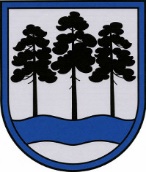 OGRES  NOVADA  PAŠVALDĪBAReģ.Nr.90000024455, Brīvības iela 33, Ogre, Ogres nov., LV-5001tālrunis 65071160, e-pasts: ogredome@ogresnovads.lv, www.ogresnovads.lv PAŠVALDĪBAS DOMES SĒDES PROTOKOLA IZRAKSTS11.Par Ogres novada pašvaldības saistošo noteikumu Nr.29/2023 “Par reklāmas un reklāmas objektu izvietošanas kārtību Ogres novadā” izdošanuPašvaldību likuma 44. panta pirmajā daļā noteikts, ka Dome atbilstoši likumā vai Ministru kabineta noteikumos ietvertam pilnvarojumam izdod saistošos noteikumus.Reklāmas likuma 7. panta trešajā daļā noteikts, ka pašvaldībai, ievērojot šā likuma un citu normatīvo aktu noteikumus reklāmas jomā, ir tiesības izdot saistošos noteikumus par reklāmas izvietošanu publiskās vietās un vietās, kas vērstas pret publisku vietu, paredzot ierobežojumus reklāmas izmēram, veidam, gaismas un skaņas efektiem atbilstoši videi, ēku un būvju arhitektūrai, kā arī nosakot vietas, kurās aizliegta atsevišķu preču, preču grupu vai pakalpojumu reklāmas izplatīšana.Ministru kabineta 2012. gada 30. oktobra noteikumu Nr. 732 “Kārtība, kādā saņemama atļauja reklāmas izvietošanai publiskās vietās vai vietās, kas vērstas pret publisku vietu” 28. punktā noteikts, ka pašvaldība ir tiesīga savā administratīvajā teritorijā izvietot afišu stabus un stendus un pašvaldība saistošajos noteikumos nosaka afišu stabu un stendu izmantošanas kārtību. Saskaņā ar minēto noteikumu 45. punktu kārtību, kādā veicama reklāmas vai reklāmas objektu izvietošanas uzraudzība un kontrole, pašvaldība ir tiesīga noteikt saistošajos noteikumos.Saskaņā ar Pašvaldību likuma 45. panta otrās daļas 4. punktu dome ir tiesīga paredzēt administratīvos sodus par saistošo noteikumu pārkāpšanu, ja likumos nav noteikts citādi, par reklāmas un informatīvo materiālu izvietošanu publiskās vietās un vietās, kas vērstas pret publisku vietu.Lai veidotu mūsdienīgu, harmonisku apkārtējo vidi, nosakot reklāmu un izkārtņu izvietošanas, izmantošanas kārtību un ekspluatācijas prasības publiskās vietās vai vietās, kas vērstas pret publisku vietu Ogres novada pašvaldības administratīvajā teritorijā, ir sagatavots saistošo noteikumu projekts “Par reklāmas un reklāmas objektu izvietošanas kārtību Ogres novadā” un paskaidrojuma raksts.Ņemot vērā minēto un saskaņā ar Pašvaldību likuma 44. panta pirmo daļu, 45. panta otrās daļas 4. punktu, Reklāmas likuma 7. panta trešo daļu, Ministru kabineta 2012. gada 30. oktobra noteikumu Nr. 732 “Kārtība, kādā saņemama atļauja reklāmas izvietošanai publiskās vietās vai vietās, kas vērstas pret publisku vietu” 28. un 45. punktu, balsojot: ar 21 balsi "Par" (Andris Krauja, Artūrs Mangulis, Atvars Lakstīgala, Dace Kļaviņa, Dace Māliņa, Dace Veiliņa, Dainis Širovs, Dzirkstīte Žindiga, Egils Helmanis, Gints Sīviņš, Ilmārs Zemnieks, Indulis Trapiņš, Jānis Iklāvs, Jānis Kaijaks, Jānis Siliņš, Kaspars Bramanis, Pāvels Kotāns, Raivis Ūzuls, Santa Ločmele, Toms Āboltiņš, Valentīns Špēlis), "Pret" – nav, "Atturas" – nav,Ogres novada pašvaldības dome NOLEMJ:Izdot Ogres novada pašvaldības saistošos noteikumus Nr.29/2023 “Par reklāmas un reklāmas objektu izvietošanas kārtību Ogres novadā” (turpmāk – Noteikumi) (pielikumā). Uzdot Ogres novada pašvaldības Centrālās administrācijas Juridiskajai nodaļai triju darba dienu laikā pēc Noteikumu parakstīšanas rakstveidā nosūtīt tos un paskaidrojumu rakstu Vides aizsardzības un reģionālās attīstības ministrijai (turpmāk – VARAM) atzinuma sniegšanai.Uzdot Ogres novada pašvaldības Centrālās administrācijas Juridiskajai nodaļai pēc pozitīva VARAM atzinuma saņemšanas nodrošināt Noteikumu publicēšanu oficiālajā izdevumā “Latvijas Vēstnesis”.Uzdot Ogres novada pašvaldības Centrālās administrācijas Komunikācijas nodaļai pēc pozitīva VARAM atzinuma saņemšanas publicēt Noteikumus Ogres novada oficiālajā tīmekļvietnē.Uzdot Ogres novada pašvaldības Centrālās administrācijas Kancelejai pēc Noteikumu spēkā stāšanās nodrošināt Noteikumu brīvu pieeju Ogres novada pašvaldības ēkā.Uzdot Ogres novada pašvaldības pilsētu un pagastu pārvalžu vadītājiem pēc Noteikumu spēkā stāšanās nodrošināt Noteikumu brīvu pieeju pašvaldības pilsētu un pagastu pārvaldēs.Kontroli par lēmuma izpildi uzdot Ogres novada pašvaldības izpilddirektoram.(Sēdes vadītāja,domes priekšsēdētāja E. Helmaņa paraksts)Ogrē, Brīvības ielā 33Nr.202023. gada 21. decembrī